GODZINA WYCHOWAWCZATemat: Finanse młodego człowieka.CeleUczeń:- zna pojęcia: finanse osobiste, budżet domowy, dochody, wydatki, oszczędności, inflacja, procent składany, stopa procentowa, - potrafi wskazać zalety planowania i kontrolowania wydatków,- zna sposoby na pomnażanie oszczędności, - potrafi wskazać zalety posiadania konta bankowego i karty płatniczej przez młodego człowieka,- prezentuje postawę przedsiębiorczą.Metody i formy pracy:- prezentacje,- dyskusja,- quiz online.Przebieg zajęć:1. Podczas odtwarzania prezentacji „Moje finanse”, przygotowanej przez uczennicę, uczestnicy zajęć zabierają głos w dyskusji o planowaniu i kontroli wydatków, czyli o zarządzaniu własnymi pieniędzmi oraz o sposobach oszczędzania i odkładaniu pieniędzy na wymarzony cel.2. Po zaprezentowaniu pracy „Moje oszczędności”, przygotowanej przez inną uczennicę, należy zainicjować dyskusję o sposobach pomnażania oszczędności, powtórzyć pojęcia: inflacja, procent składany, stopa procentowa oraz omówić zalety posiadania konta w banku i karty płatniczej.3. Podsumowaniem zajęć może być krótki quiz. Wybrani uczniowie mogą wcześniej przygotować grę lub quiz w dowolnej aplikacji (np.: Kahoot, Quizizz, LearningApps) na podstawie podanych prezentacji.np.: 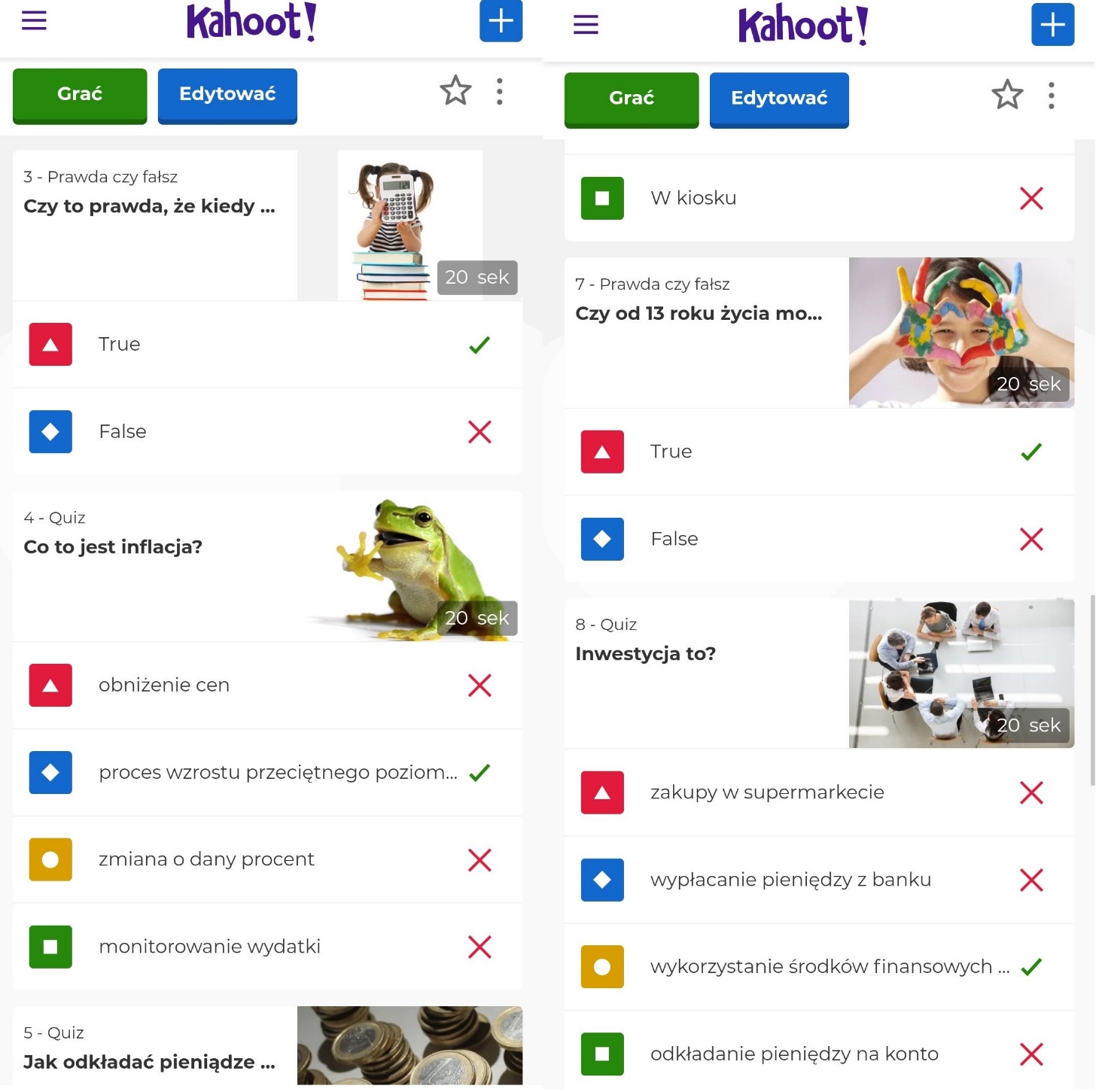 (autorki quizu: W. Łuczkowiec, A.Gralak)Marzena Rudzka-Kupczyńska